Prot., vedi segnaturaMonte San Giusto, 15 maggio 2021Circolare n.Ai genitori degli alunniScuola primaria e secondariaLORO SEDI Oggetto: Piano scuola estate 2021 (monitoraggio esigenze formative). Per genitori      	Come noto, il superiore Ministero dell’Istruzione con circolare 643/2021 ha promosso l’attivazione di un Piano scuola estate 2021 allo scopo di creare un “ponte formativo” tra l’anno scolastico in corso e il successivo, per cercare di restituire, anche se in parte, ciò che agli alunni è più mancato durante il corso dell’anno e di compensare le carenze accumulate a causa della pandemia.A tale scopo la scuola attiva un monitoraggio delle esigenze formative degli alunni che sarà effettuato tramite la compilazione del modulo google reperibile al seguente link:https://forms.gle/FR6ApSixZ9coihD36  entro e non oltre le ore 24.00 di mercoledì 19 maggio 2021Sono fortemente consigliati i moduli di recupero delle abilità di base per gli alunni che non hanno acquisito pienamente le competenze al fine di garantire un migliore proseguimento per gli studi.I risultati di tale monitoraggio saranno utilizzati per preparare una progettazione da proporre agli organi collegiali.A tal proposito, si precisa che il questionario ha l'esclusiva finalità di raccogliere le  esigenze dell'utenza in relazione alla possibilità di attivare iniziative nel periodo estivo, la cui effettiva realizzazione è comunque subordinata alla disponibilità delle risorse professionali e strutturali interne alla scuola ed al raggiungimento di un congruo numero di alunni partecipanti.     Confidando nell’adesione delle famiglie, si porgono cordiali saluti.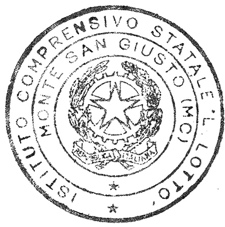 IL DIRIGENTE SCOLASTICO(Prof. Edoardo Iacucci)Firmato digitalmente ai sensi degli artt. 20e 21 del D.Lgs. 07.03.2005 n. 82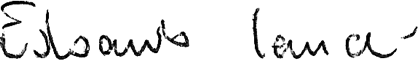 